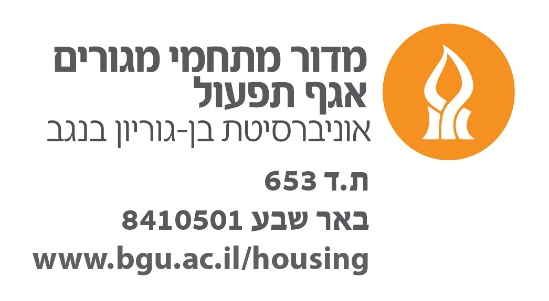 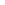                                                                                      תאריך:___________Date:Application for a guest apartmentבקשה  למגורים בדירת אירוחלדירות נשואים:For married Spouse's apartment:פרטים שימולאו על ידי המנחה:                                                                 Details to be filled in by the mentor:תקופת המגורים המבוקשת:מתאריך:     ________________ עד תאריך: _________________ בימי העבודה המקובלים באוניברסיטה.במידה והדייר יעזוב את המעונות לפני תאריך העזיבה הרשום ו/או תיוותר יתרת חוב לאוניברסיטה המנחה המזמין מחויב להשלים את יתרת התשלום של האורח.חתימת המנחה:__________________  פרטי המנחה:השאלות: כחלק מהסכם דירת אירוח עליך להיות אחראי על הציוד שיש בדירה. Lending: As part of the quest apartment agreement, you must be responsible for the equipment in the apartment.* המגורים מותנים באישור המדור ובזמינות הדירות על פי שיקול דעתה הבלעדי של האוניברסיטה. שם משפחה: Surname:----------------------------------שם פרטי: First name:---------------------------------מחלקה:Department:-----------------מספר זיהוי שניתן למבקש הדיור באוניברסיטת בן-גוריון בנגב:BGU. Student I.D:         --------------------------------תקופת שהות בתאריכים:                                 Period of stay by dates:________________________  --  _______________________תקופת שהות בתאריכים:                                 Period of stay by dates:________________________  --  _______________________ארץ מוצא:Country:-----------------מספר דרכון	:  Passport No:         --------------------------------מטרת שהות:                                                                                               Purpose of stay:--------------------------------------------------------------------------------------------------מטרת שהות:                                                                                               Purpose of stay:--------------------------------------------------------------------------------------------------מטרת שהות:                                                                                               Purpose of stay:--------------------------------------------------------------------------------------------------מין מבקש הדיור:    Gender:              זכר   /    נקבהMale      / Femaleשם משפחה בן/בת זוג:Spouse's Surname:---------------------------------שם פרטי בן/בת זוג:Spouse's First Name:---------------------------------ארץ מוצא:Country:-----------------מספר דרכון בן/בת זוג:Spouse's Passport no:         --------------------------------שם המנחה:--------------------------תפקיד ומחלקה:------------------טלפון נייד:---------------------טלפון  בבית:--------------------e-mail:________@_______________איש קשר נוסף במחלקה:--------------------------תפקיד:------------------טלפון:---------------------טלפון נוסף לעת חרום:--------------------e-mail:________@_______________